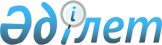 Азаматтардың жекелеген санаттарына амбулаториялық емделу кезінде тегін дәрілік заттарды, бейімделген емдік өнімдерді қосымша беру туралы
					
			Күшін жойған
			
			
		
					Шымкент қалалық мәслихатының 2018 жылғы 14 желтоқсандағы № 42/338-6с шешiмi. Шымкент қаласының Әділет департаментінде 2019 жылғы 11 қаңтарда № 16 болып тіркелді. Күші жойылды - Шымкент қаласы мәслихатының 2020 жылғы 15 желтоқсандағы № 72/675-6с шешiмiмен
      Ескерту. Күшi жойылды - Шымкент қаласы мәслихатының 15.12.2020 № 72/675-6с шешiмiмен (алғашқы ресми жарияланған күнінен кейін күнтізбелік он күн өткен соң қолданысқа енгізіледі).

      Ескерту. Шешімнің атауы жаңа редакцияда - Шымкент қалалық мәслихатының 27.06.2019 № 51/423-6с шешiмiмен (алғашқы ресми жарияланған күнінен кейін күнтізбелік он күн өткен соң қолданысқа енгізіледі).
      "Халық денсаулығы және денсаулық сақтау жүйесі туралы" 2009 жылғы 18 қыркүйектегі Қазақстан Республикасының Кодексінің 9-бабының 1-тармағының 5) тармақшасына сәйкес Шымкент қаласының мәслихаты ШЕШІМ ҚАБЫЛДАДЫ:
      1. Осы шешімнің қосымшасына сәйкес азаматтардың жекелеген санаттарына амбулаториялық емделу кезінде тегін дәрілік заттарды, бейімделген емдік өнімдерді қосымша беру тізбесі бекітілсін.
      Ескерту. 1-тармақ жаңа редакцияда - Шымкент қалалық мәслихатының 27.06.2019 № 51/423-6с шешiмiмен (алғашқы ресми жарияланған күнінен кейін күнтізбелік он күн өткен соң қолданысқа енгізіледі).


      2. Шымкент қаласының мәслихатының аппараты Қазақстан Республикасының заңнамалық актілерінде белгіленген тәртіпте:
      1) осы шешімді аумақтық әділет органында мемлекеттік тіркеуді;
      2) осы шешім мемлекеттік тіркелген күннен бастап күнтізбелік он күн ішінде оның көшірмесін баспа және электронды түрде қазақ және орыс тілдерінде Қазақстан Республикасы нормативтік құқықтық актілерінің эталондық бақылау банкіне ресми жариялау және енгізу үшін "Республикалық құқықтық ақпарат орталығы" шаруашылық жүргізу құқығындағы республикалық мемлекеттік кәсіпорнына жіберуді;
      3) осы шешім мемлекеттік тіркелген күннен бастап күнтізбелік он күн ішінде оның көшірмесін ресми жариялау үшін Шымкент қаласында таралатын мерзімді баспасөз басылымдарында жіберуді;
      4) осы шешімді оны ресми жарияланғаннан кейін Шымкент қаласы әкімдігінің интернет-ресурмында орналастыруды қамтамасыз етсін.
      3. Осы шешім оның алғашқы ресми жарияланған күнінен кейін күнтізбелік он күн өткен соң қолданысқа енгізіледі. Азаматтардың жекелеген санаттарына амбулаториялық емдеу кезінде тегін дәрілік заттарды, бейімделген емдік өнімдерді қосымша беру тізбесі
      Ескерту. Қосымша жаңа редакцияда - Шымкент қалалық мәслихатының 27.06.2019 № 51/423-6с шешiмiмен (алғашқы ресми жарияланған күнінен кейін күнтізбелік он күн өткен соң қолданысқа енгізіледі); өзгерістер енгізілді - Шымкент қаласы мәслихатының 03.04.2020 № 63/554-6с шешiмiмен (алғашқы ресми жарияланған күнінен кейін күнтізбелік он күн өткен соң қолданысқа енгізіледі).
					© 2012. Қазақстан Республикасы Әділет министрлігінің «Қазақстан Республикасының Заңнама және құқықтық ақпарат институты» ШЖҚ РМК
				
      Шымкент қаласы мәслихаты

      сессиясының төрағасы

М.Тоғызбаев

      Шымкент қаласы

      мәслихатының хатшысы

Ғ.Ташқараев
Шымкент қаласының
мәслихатының 2018 жылғы
14 желтоқсандағы № 42/338-6с
шешімімен бекітілген
Р/с
№
Атауы
Нозология
Азаматтар санаты
1
2
3
4
1. Қосымша дәрілік заттар
1. Қосымша дәрілік заттар
1. Қосымша дәрілік заттар
1. Қосымша дәрілік заттар
1
Ацетилцистеин,
таблеткалар 600 мг
Өкпенің созылмалы обструктивті ауруы
Диспансерлік есепте тұрған 18 жастан асқан ересек азаматтар
2
Пентоксифиллин,
ұзақ әсерлі таблеткалар 400 мг
Өкпенің созылмалы обструктивті ауруы
Диспансерлік есепте тұрған 18 жастан асқан ересек азаматтар
3
Будесонид,
ампуладағы ингаляцияға арналған суспензия 0,5мг/мл 2 мл
Өкпенің созылмалы обструктивті ауруы
Диспансерлік есепте тұрған 18 жастан асқан ересек азаматтар
4
Бозентан,
таблетка 125 мг
Өкпе гипертензиясы
Диспансерлік есепте тұрған барлық санаттар
5
Силденафил,
таблетка 50 мг
Өкпе гипертензиясы
Диспансерлік есепте тұрған барлық санаттар
6
Октреотид,
инъекцияға арналған ерітінді 0,1мг/мл
Гиперинсулинизм
Диспансерлік есепте тұрған 18 жасқа дейінгі балалар
7
Ботулиндік токсин кешені А-гемаглютинин, бұлшықет ішіне және тері астына енгізуге арналған ерітінді дайындауға арналған лиофилизат 500ЕД
Сегменттік кранеалды дистонияблефароспазмы
Диспансерлік есепте тұрған барлық санаттар
8
Руксолитиниб,
таблетка 15 мг
Идиопатиялық
миолофиброз
Диспансерлік есепте тұрған 18 жастан асқан ересек азаматтар
9
Урсодезоксихол қышқылы, 250 мг/5 мл
Ағзалар мен тіндерді ауыстырып салғаннан кейінгі жағдай
Диспансерлік есепте тұрған барлық санаттар
10
Экулизумаб,
инфузияға арналған ерітіндіге арналған концентрат 10мг/30 мл
Паросизмальді түнгі гемоноглобинурия
Диспансерлік есепте тұрған 18 жастан асқан ересек азаматтар
11
Тобрамицин,
ампула 300 мг
Муковисцидоз
Диспансерлік есепте тұрған 18 жасқа дейінгі балалар
12
Урсодезоксихол қышқылы, капсула 250 мг
Муковисцидоз
Диспансерлік есепте тұрған 18 жасқа дейінгі балалар
13
Ацетилцистеин, ішуге арналған ерітінді дайындауға арналған 200 мг ерігіш таблеткасы
Муковисцидоз
Диспансерлік есепте тұрған 18 жасқа дейінгі балалар
14
Колистиметат, ингаляцияға арналған ерітінді дайындауға арналған ұнтақ 80 мг 1000000ЕД
Муковисцидоз
Диспансерлік есепте тұрған 18 жасқа дейінгі балалар
15
Адалимумаб, инъекцияға арналған ерітінді 40 мг/0,8 мл
Ювенильді
идеопатиялық артрит
Диспансерлік есепте тұрған 18 жасқа дейінгі балалар
16
Тоцилизумаб инфузиялық ерітінді дайындауға арналған концентрат 200 мг /10 мл, 10 мл
Ювенильді
идеопатиялық артрит
Диспансерлік есепте тұрған 18 жасқа дейінгі балалар
17
Тоцилизумаб инфузиялық ерітінді дайындауға арналған концентрат 80 мг/4 мл, 4 мл
Ювенильді
идеопатиялық артрит
Диспансерлік есепте тұрған 18 жасқа дейінгі балалар
18
Агалзидаза бета 35 мгинфузияға арналған ерітінді дайындауға арналған концентратты дайындауға арналған лиофилизат
Фабри ауруы
Диспансерлік есепте тұрған 18 жастан асқан ересек азаматтар
19
Риоцигуат, үлбірлі қабықпен қапталған таблеткалар 2,0 мг
Созылмалы тромбоэмболиялық гипертензия
Диспансерлік есепте тұрған 18 жастан асқан ересек азаматтар
20
Илопрост, ингаляцияға арналған ерітінді 10 мкг/мл 2мл
Бастапқы өкпе гипертензиясы
Диспансерлік есепте тұрған барлық санаттар
21
Пенициламин, таблетка 0,25 мг
Жүйелік склеродермия
Диспансерлік есепте тұрған 18 жастан асқан ересек азаматтар
22
Алпростадил лиофилизат/ инфузия үшін ерітінді дайындауға арналған концентрат 20 мкг
Жүйелік склеродермия
Диспансерлік есепте тұрған 18 жастан асқан ересек азаматтар
23
Метотрексат, инъекцияға арналған ерітінді 50 мг / мл, 12,5 мг/0,25 мл еккіш-қаламда
Ювенильді склеродермия
Диспансерлік есепте тұрған 18 жасқа дейінгі балалар
24
Ведолизумаб, 300 мг инфузия үшін ерітінді дайындауға арналған концентрат дайындауға арналған ұнтақ 
Крон ауруы
Диспансерлік есепте тұрған 18 жастан асқан ересек азаматтар
25
Устекинумаб, 130 мг инфузия үшін ерітінді дайындауға арналған концентрат
Крон ауруы
Диспансерлік есепте тұрған 18 жастан асқан ересек азаматтар
26
Устекинумаб, 90 мг концентрат инфузия дайындауға арналған ерітінді
Крон ауруы
Диспансерлік есепте тұрған 18 жастан асқан ересек азаматтар
27
Устекинумаб, 90 мг концентрат инфузия дайындауға арналған ерітінді
Вульгарлы псориаз
Диспансерлік есепте тұрған 18 жастан асқан ересек азаматтар
28
Пирфенидон, 267 мг капсулалар
Идиопатиялық өкпе фиброзы
Диспансерлік есепте тұрған 18 жастан асқан ересек азаматтар
29
Эверолимус, 0,25 мг таблетка
Ағзалар мен тіндерді ауыстырып салғаннан кейінгі жағдай
Диспансерлік есепте тұрған 18 жастан асқан ересек азаматтар
30
Ибрутиниб, 140 мг капсула
Мантия аймағындағы жасушаларының лимфомасы
Диспансерлік есепте тұрған 18 жастан асқан ересек азаматтар
31
Стирипентол, 500 мг таблетка
Драве Синдромы
Диспансерлік есепте тұрған 18 жасқа дейінгі балалар
32
Инфликсимаб, 100 мг лиофилизирленген ұнтақ көктамыр ішіне енгізуге арналған ерітінді дайындауға арналған концентрат
Псориатикалық артрит
Диспансерлік есепте тұрған 18 жастан асқан ересек азаматтар
33
Осемиртиниб, 80 мг таблетка
Мидағы метастаздармен өкпе аденокарциномасы
Диспансерлік есепте тұрған 18 жастан асқан ересек азаматтар
34
Рилузол, таблетка 50 мг
Амиотрофиялық бүйірлік беріш
Диспансерлік есепте тұрған 18 жастан асқан ересек азаматтар
2. Қосымша бейімделген емдік өнімдер
2. Қосымша бейімделген емдік өнімдер
2. Қосымша бейімделген емдік өнімдер
2. Қосымша бейімделген емдік өнімдер
1
Нутриэн стандарт-диеталық емдік тамақтануға арналған теңдестірілген толық қоспасы
Муковисцидоз
Диспансерлік есепте тұрған 18 жасқа дейінгі балалар
2
Диеталық емдік тамақтануға арналған тұтас ақуыз негізіндегі қоспа
Крон ауруы
Диспансерлік есепте тұрған 18 жасқа дейінгі балалар
3
Диеталық емдік тамақтануға арналған сүт сарысуының гидролизденген ақуыз негізіндегі қоспа
Муковисцидоз
Диспансерлік есепте тұрған 18 жасқа дейінгі балалар
4
Глютенсіз нан пісіруге арналған арнайы ұн қоспасы
Целиакия
Диспансерлік есепте 18 жасқа дейінгі балалар